Załącznik nr 1 do SWZ ZP-8/EPGK/2022 OFERTA                  Składając ofertę w postępowaniu ZP -8/EPGK/2022DOSTAWA W FORMIE LEASINGU OPERACYJNEGO Z OPCJĄ WYKUPU UŻYWANEGO SAMOCHODU CIĘŻAROWEGO ZE SKRZYNIĄ WYŁADOWCZĄ ORAZ FABRYCZNIE NOWYM OSPRZĘTEM DO ZIMOWEGO UTRZYMANIA DRÓG . Wartość oferowanego przedmiotu leasingu (pojazdu):OFERUJEMY WYKONANIE CAŁOŚCI ZAMÓWIENIA za:netto: ………………………………….. zł  + podatek VAT:  …………..%cena brutto (wraz z podatkiem VAT) : ………………………………...złsłownie brutto : ………………………………Zaoferowana powyżej kwota brutto została skalkulowana przy założeniu stopy bazowej: WIBOR 1M z dnia 12.09.2022 r., równy ………... % Formularz cenowy – opłat leasingowych za wykonanie całości zamówieniaTermin gwarancji na samochody :           3 miesiące                  6 miesiące               9 miesięcy      12 miesięcy  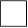 OŚWIADCZAM/Y/, ŻE:zapoznałem(liśmy) się z warunkami przystąpienia do przetargu określonymi w SWZ, niezbędnymi postanowieniami, które zawierać ma umowa, załącznikami do SWZ i nie wnosimy do nich zastrzeżeń;uzyskałem(liśmy) niezbędne informacje potrzebne do przygotowania oferty;zobowiązuję(y) się dostarczyć przedmiot leasingu (pojazdy) wraz z wymaganymi SWZ dokumentami we własnym zakresie  do siedziby Zamawiającego  w terminie do ……………….., w dzień roboczy w godzinach od 8 do14;deklarujemy czas trwania umowy leasingu - okres leasingowania: 60 miesięcy licząc od dnia odbioru przedmiotu leasingu (pojazdu) potwierdzonego w pisemnym protokole odbioru.deklarujemy 59 równych rat leasingowych płatnych w okresach miesięcznych zgodnie z harmonogramem. Termin płatności rat leasingowych wyniesie 30 dni.deklarujemy możliwość wykupu przedmiotu leasingu (pojazdu) przez Zamawiającego pod warunkiem zapłaty opłaty za wykup przedmiotu leasingu (opłata końcowa) oraz po uregulowaniu wszelkich innych zobowiązań wynikających z zawartej umowy leasingu.okres gwarancji jakości na dostarczony przedmiot leasingu  wynosi ………– miesiące/ęcy licząc od dnia jego protokolarnego odbioruokres gwarancji jakości na dostarczony przedmiot leasingu (osprzęt) wynosi ………– miesiące/ęcy licząc od dnia jego protokolarnego odbioru. miejscem serwisowania pojazdu w ramach udzielonej gwarancji będzie siedziba Zamawiającego (Elbląg, ul. Szańcowa 1), a w przypadku serwisowania pojazdu w innym miejscu poniesiemy całkowity koszt związany z transportem pojazdu do punktu serwisowego zlokalizowanego w odległości nie większej niż 100 km od siedziby Zamawiającego, i naprawy w ramach  gwarancji.jestem(śmy) związani niniejszą ofertą na czas wskazany w SWZ;zobowiązuję(my) się w przypadku wyboru naszej oferty do zawarcia umowy w miejscu              i terminie wyznaczonym przez Zamawiającego;w cenie oferty zostały uwzględnione wszystkie koszty związane z realizacją zamówienia opisane w SWZ;informuje, iż wybór oferty będzie prowadzić /nie będzie prowadzić* do powstania u Zamawiającego obowiązku podatkowego zgodnie z ustawą z dnia 11 marca 2004 r. o podatku od towarów i usług (Dz. U. z 2018 r. poz. 2174, z późn. zm.15):wskazanie nazwy (rodzaju) towaru lub usługi, których dostawa lub świadczenie będzie prowadzić do powstania obowiązku podatkowego: ……………………………………wskazanie wartości towaru lub usługi objętego obowiązkiem podatkowym zamawiającego, bez kwoty podatku: ……………………………………………………………… wskazanie stawki podatku od towarów i usług, która zgodnie z wiedzą wykonawcy, będzie miała zastosowanie: ………………………………………………………..składam(y) niniejszą ofertę*:w imieniu własnymjako Wykonawcy wspólnie ubiegający się o udzielenie zamówienia;nie uczestniczę(my) jako Wykonawca w jakiejkolwiek innej ofercie złożonej w celu udzielenia niniejszego zamówienia;niniejsza oferta zawiera informacje stanowiące tajemnicę przedsiębiorstwa w rozumieniu przepisów ustawy z dnia 16 kwietnia 1993 r. o zwalczaniu nieuczciwej konkurencji (tekst jednolity 2019 r., poz. 1010) i nie mogą być udostępniane. Na okoliczność tego wykazuję skuteczność takiego zastrzeżenia w oparciu o przepisy art. 11 ust. 4 cyt. ustawy w oparciu o następujące uzasadnienie: ……………………………………………………………….Przedmiot zamówienia zamierzam(y) wykonać*:siłami własnymisiłami własnymi i przy pomocy podwykonawców(wskazać zakres części zamówienia, który wykonawca zamierza wykonać przy pomocy podwykonawców oraz firmy podwykonawców, o ile są znane:..............................................................................................................................................................................................................................................................................................(zakres powierzonych prac/nazwa i adres podwykonawcy)składając niniejszą ofertę oświadczam(y), że*:nie będę(my) polegać na zasobach innych podmiotówbędę(my) polegać na zasobach innych podmiotów na zasadach określonych w art. 118 ustawy Prawo zamówień publicznych i składam(y) wypełniony Załącznik nr 5 do SWZwypełniłem(liśmy) obowiązki informacyjne przewidziane w art. 13 lub art. 14 rozporządzenia Parlamentu Europejskiego i Rady (UE) 2016/679 z dnia 27 kwietnia 2016 r. w sprawie ochrony osób fizycznych w związku z przetwarzaniem danych osobowych i w sprawie swobodnego przepływu takich danych oraz uchylenia dyrektywy 95/46/WE (ogólne rozporządzenie o ochronie danych) (Dz. Urz. UE L 119 z 04.05.2016) wobec osób fizycznych, od których dane osobowe bezpośrednio lub pośrednio pozyskałem w celu ubiegania się o udzielenie zamówienia publicznego w niniejszym postępowaniu. W przypadku gdy Wykonawca nie przekazuje danych osobowych innych niż bezpośrednio jego dotyczących lub zachodzi wyłączenie stosowania obowiązku informacyjnego, stosownie do art. 13 ust. 4 lub art. 14 ust. 5 RODO treści oświadczenia wykonawca nie składa (usunięcie treści oświadczenia np. przez jego wykreślenie lub wskazanie „nie dotyczy”) ……………………………………………………………………wszystkie informacje zamieszczone w Ofercie są prawdziwe (pod rygorem odpowiedzialności karnej z art. 297 Kodeksu karnego)wyrażamy zgodę na przekazywanie przez Zamawiającego oświadczeń, wniosków, zawiadomień i informacji drogą elektroniczną oraz zobowiązujemy się, na żądanie Zamawiającego, do niezwłocznego potwierdzania faktu ich otrzymania.	      Adres e-mail, na który należy kierować przekazywane oświadczenia, wnioski, zawiadomienia i     informacje: adres e-mail: …………………………………………………….Podajemy adres strony internetowej, na której są dostępne w formie elektronicznej: odpis z właściwego rejestru	lub	z	centralnej	ewidencji	i	informacji	o	działalności	gospodarczej:………………………………………………………………………………………………………………23. Wadium zostało wniesione w formie .....................................................................................Zwrotu wadium należy dokonać na konto Nr ............................................................................FORMULARZ PODPISANY ELEKTRONICZNIE……………………………………………..dnia………………………………………………….-  MAŁE PRZEDSIĘBIORSTWO : przedsiębiorstwo, które zatrudnia mniej niż 50 osób i którego roczny obrót lub roczna suma bilansowa nie przekracza 10 milionów EURO- ŚREDNIE PRZEDSIĘBIORSTWO : przedsiębiorstwo, które nie jest mikroprzedsiębiorstwem ani małym przedsiębiorstwem i które zatrudniają mniej niż 250 osób i których roczny obrót nie przekracza 50 milionów EURO lub roczna suma bilansowa nie przekracza 43 milionów EUROZałącznik nr 2do SWZ ZP-8/EPGK/2021/D/PN……………………………                                                                    Nazwa wykonawcy/Pieczęć wykonawcy  na potwierdzenie spełnienia warunków określonych w SWZ w postępowaniu o udzieleniu zamówienia publicznego pn.: DOSTAWA W FORMIE LEASINGU OPERACYJNEGO Z OPCJĄ WYKUPU UŻYWANEGO SAMOCHODU CIĘŻAROWEGO ZE SKRZYNIĄ WYŁADOWCZĄ ORAZ FABRYCZNIE NOWYM OSPRZĘTEM DO ZIMOWEGO UTRZYMMANIA DRÓG . *  zaznaczyć właściwe, w pustych polach należy wpisać oferowane parametry FORMULARZ PODPISANY ELEKTRONICZNIEZałącznik nr 3do SWZ ZP-8/EPGK/2022-------------------------------------------------nazwa i adres Wykonawcy / Wykonawcy występującego wspólnie*/ Podmiotu udostępniającego zasoby* nr KRS (jeżeli dotyczy) ………………………… NIP/PESEL ……………………………………… Oświadczenia wykonawcy/wykonawcy wspólnie ubiegającego się o udzielenie zamówieniaUWZGLĘDNIAJĄCE PRZESŁANKI WYKLUCZENIA Z ART. 7 UST. 1 USTAWY o szczególnych rozwiązaniach w zakresie przeciwdziałania wspieraniu agresji na Ukrainę oraz służących ochronie bezpieczeństwa narodowegoskładane na podstawie art. 125 ust. 1 ustawy Pzp Na potrzeby postępowania o udzielenie zamówienia publicznego pn. DOSTAWA W FORMIE LEASINGU OPERACYJNEGO Z OPCJĄ WYKUPU UŻYWANEGO SAMOCHODU CIĘŻAROWEGO ZE SKRZYNIĄ WYŁADOWCZĄ ORAZ FABRYCZNIE NOWYM OSPRZĘTEM DO ZIMOWEGO UTRZYMANIA DRÓG. OŚWIADCZENIA DOTYCZĄCE PODSTAW WYKLUCZENIA :Oświadczam, że nie podlegam wykluczeniu z postępowania na podstawie art. 108 ust. 1 ustawy Pzp.Oświadczam, że nie podlegam wykluczeniu z postępowania na podstawie art. 109 ust. 1 pkt   1) i 4),  ustawy Pzp.[UWAGA: zastosować, gdy zachodzą przesłanki wykluczenia z art. 108 ust. 1 pkt 1, 2 i 5 lub art.109 ust.1 pkt 2-5 i 7-10 ustawy Pzp, a wykonawca korzysta z procedury samooczyszczenia, o której mowa w art. 110 ust. 2 ustawy Pzp] Oświadczam, że zachodzą w stosunku do mnie podstawy wykluczenia z postępowania na podstawie art. …………. ustawy Pzp (podać mającą zastosowanie podstawę wykluczenia spośród wymienionych w art. 108 ust. 1 pkt 1, 2 i 5 lub art. 109 ust. 1 pkt 2-5 i 7-10 ustawy Pzp). Jednocześnie oświadczam, że w związku z ww. okolicznością, na podstawie art. 110 ust. 2 ustawy Pzp podjąłem następujące środki naprawcze i zapobiegawcze: …………………………………………………………………………………Oświadczam, że nie podlegam wykluczeniu z postępowania na podstawie art. 5k rozporządzenia Rady (UE) nr 833/2014 z dnia 31 lipca 2014 r. dotyczącego środków ograniczających w związku z działaniami Rosji destabilizującymi sytuację na Ukrainie (Dz. Urz. UE nr L 229 z 31.7.2014, str. 1), dalej: rozporządzenie 833/2014, w brzmieniu nadanym rozporządzeniem Rady (UE) 2022/576 w sprawie zmiany rozporządzenia (UE) nr 833/2014 dotyczącego środków ograniczających w związku z działaniami Rosji destabilizującymi sytuację na Ukrainie (Dz. Urz. UE nr L 111 z 8.4.2022, str. 1), dalej: rozporządzenie 2022/576. Oświadczam, że nie zachodzą w stosunku do mnie przesłanki wykluczenia z postępowania na podstawie art. 7 ust. 1 ustawy z dnia 13 kwietnia 2022 r. o szczególnych rozwiązaniach w zakresie przeciwdziałania wspieraniu agresji na Ukrainę oraz służących ochronie bezpieczeństwa narodowego (Dz. U. poz. 835). OŚWIADCZENIA DOTYCZĄCE WARUNKÓW UDZIAŁU W POSTĘPOWANIU:[UWAGA: stosuje tylko wykonawca/ wykonawca wspólnie ubiegający się o zamówienie]Oświadczam, że spełniam warunki udziału w postępowaniu określone przez zamawiającego w pkt XVI. SWZ.[UWAGA: stosuje tylko wykonawca/ wykonawca wspólnie ubiegający się o zamówienie, który polega na zdolnościach lub sytuacji podmiotów udostepniających zasoby, a jednocześnie samodzielnie w pewnym zakresie wykazuje spełnianie warunków]Oświadczam, że spełniam warunki udziału w postępowaniu określone przez zamawiającego w pkt XVI. SWZ w następującym zakresie: ………………………………………..…………………………………………...................................................INFORMACJA W ZWIĄZKU Z POLEGANIEM NA ZDOLNOSCI LUB SYTUACJI PODMIOTÓW UDOSTĘPNIAJĄCYCH ZASOBY :Oświadczam, że w celu wykazania spełniania warunków udziału w postępowaniu, określonych przez zamawiającego w pkt VII. SWZ polegam na zdolnościach lub sytuacji następującego/ych podmiotu/ów udostępniających zasoby: (wskazać nazwę/y podmiotu/ów) …………………………………………………………………………………… w następującym zakresie: ……………………………………………………………………. (określić odpowiedni zakres udostępnianych zasobów dla wskazanego podmiotu). OŚWIADCZENIE DOTYCZĄCE POPDANYCH INFORMACJI :Oświadczam, że wszystkie informacje podane w powyższych oświadczeniach są aktualne i zgodne z prawdą oraz zostały przedstawione z pełną świadomością konsekwencji wprowadzenia zamawiającego w błąd przy przedstawianiu informacji. INFORMACJA DOTYCZĄCA DOSTĘPU DO POPDMIOTOWYCH ŚRODKÓWO DOWODOWYCH :Wskazuję następujące podmiotowe środki dowodowe, które można uzyskać za pomocą bezpłatnych i ogólnodostępnych baz danych, oraz dane umożliwiające dostęp do tych środków:1) ........................................................................................................................................(wskazać podmiotowy środek dowodowy, adres internetowy, wydający urząd lub organ, dokładne dane referencyjne dokumentacji)2) ........................................................................................................................................(wskazać podmiotowy środek dowodowy, adres internetowy, wydający urząd lub organ, dokładne dane referencyjne dokumentacji)............................................ dnia ..................... …………………………………………………………….. Podpis/y* Wymagany  podpis elektroniczny*niepotrzebne skreślićZAŁĄCZNIK NR 3 do SWZZP-8/EPGK/2022 -------------------------------------------------nazwa i adres Podmiotu udostępniającego zasoby* nr KRS (jeżeli dotyczy) ………………………… NIP/PESEL ……………………………………… Oświadczenia podmiotu udostępniającego zasobyUWZGLĘDNIAJĄCE PRZESŁANKI WYKLUCZENIA Z ART. 7 UST. 1 USTAWY o szczególnych rozwiązaniach w zakresie przeciwdziałania wspieraniu agresji na Ukrainę oraz służących ochronie bezpieczeństwa narodowegoskładane na podstawie art. 125 ust. 5 ustawy PzpNa potrzeby postępowania o udzielenie zamówienia publicznego pn. DOSTAWA W FORMIE LEASINGU OPERACYJNEGO Z OPCJĄ WYKUPU UŻYWANEGO SAMOCHODU CIĘŻAROWEGO ZE SKRZYNIĄ WYŁADOWCZĄ ORAZ FABRYCZNIE NOWYM OSPRZĘTEM DO ZIMOWEGO UTRZYMANIA DRÓG. oświadczam, co następuje:OŚWIADCZENIA DOTYCZĄCE PODSTAW WYKLUCZENIA :Oświadczam, że nie zachodzą w stosunku do mnie przesłanki wykluczenia z postępowania na podstawie art. 108 ust 1 ustawy Pzp.Oświadczam, że nie zachodzą w stosunku do mnie przesłanki wykluczenia z postępowania na podstawie art. 109 ust. 1 pkt 1) i 4)  ustawy Pzp.Oświadczam, że nie zachodzą w stosunku do mnie przesłanki wykluczenia z postępowania na podstawie art.  7 ust. 1 ustawy z dnia 13 kwietnia 2022 r. o szczególnych rozwiązaniach w zakresie przeciwdziałania wspieraniu agresji na Ukrainę oraz służących ochronie bezpieczeństwa narodowego (Dz. U. poz. 835). OŚWIADCZENIA DOTYCZĄCE WARUNKÓW UDZIAŁU W POSTĘPOWANIU:Oświadczam, że spełniam warunki udziału w postępowaniu określone przez zamawiającego w pkt XVI. SWZ w  następującym zakresie: ………………………………………………………………………………… OŚWIADCZENIE DOTYCZĄCE POPDANYCH INFORMACJI :Oświadczam, że wszystkie informacje podane w powyższych oświadczeniach są aktualne i zgodne z prawdą oraz zostały przedstawione z pełną świadomością konsekwencji wprowadzenia zamawiającego w błąd przy przedstawianiu informacji. INFORMACJA DOTYCZĄCA DOSTĘPU DO POPDMIOTOWYCH ŚRODKÓW DOWODOWYCH :Wskazuję następujące podmiotowe środki dowodowe, które można uzyskać za pomocą bezpłatnych i ogólnodostępnych baz danych, oraz dane umożliwiające dostęp do tych środków:1) .................................................................................................................................................(wskazać podmiotowy środek dowodowy, adres internetowy, wydający urząd lub organ, dokładne dane referencyjne dokumentacji)2) .................................................................................................................................................(wskazać podmiotowy środek dowodowy, adres internetowy, wydający urząd lub organ, dokładne dane referencyjne dokumentacji).................................., dnia ...............................           FORMULARZ PODPISANY ELEKTRONICZNIEZałącznik nr 4do SWZ ZP-8/EPGK/2022……………………………………………pełna nazwa/firma, adresOświadczenie, o którym mowa w art. 117 ust. 4 ustawy Pzp– w przypadku Wykonawców wspólnie ubiegających się o udzielenie zamówieniaz którego wynika, które roboty budowlane / dostawy / usługi wykonają poszczególni Wykonawcy.Na potrzeby postępowania o udzielenie zamówienia publicznego pn.DOSTAWA W FORMIE LEASINGU OPERACYJNEGO Z OPCJĄ WYKUPU UŻYWANEGO SAMOCHODU CIĘŻAROWEGO ZE SKRZYNIĄ WYŁADOWCZĄ ORAZ FABRYCZNIE NOWYM OSPRZĘTEM DO ZIMOWEGO UTRZYMANIA DRÓG.oświadczamy, które usługi wykonają poszczególni Wykonawcy:……………………….(miejscowość), dnia……………………………….                                                                                                           FORMULARZ PODPISANY ELEKTRONICZNIEZałącznik nr 5do SWZ ZP-8/EPGK/2022……………………………………………           pełna nazwa/firma, adresZOBOWIĄZANIE PODMIOTU UDOSTĘPNIAJĄCEGO ZASOBYdo oddania Wykonawcy do dyspozycji niezbędnych zasobów na potrzeby realizacji zamówieniaDOSTAWA W FORMIE LEASINGU OPERACYJNEGO Z OPCJĄ WYKUPU UŻYWANEGO SAMOCHODU CIĘŻAROWEGO ZE SKRZYNIĄ WYŁADOWCZĄ ORAZ FABRYCZNIE NOWYM OSPRZĘTEM DO ZIMOWEGO UTRZYMANIA DRÓG. Oświadczam, iż:................................................................................................(nazwa i adres podmiotu udostepniającego zasoby)oddaje do dyspozycji:.............................................................................................................(nazwa i adres Wykonawcy, któremu podmiot oddaje do dyspozycji zasoby)niezbędne zasoby na potrzeby realizacji zamówienia pn. DOSTAWA W FORMIE LEASINGU OPERACYJNEGO Z OPCJĄ WYKUPU UŻYWANEGO SAMOCHODU CIĘŻAROWEGO ZE SKRZYNIĄ WYŁADOWCZĄ ORAZ FABRYCZNIE NOWYM OSPRZĘTEM DO ZIMOWEGO UTRZYMANIA DRÓG.Zakres dostępnych Wykonawcy zasobów podmiotu udostępniającego zasoby: ……………………………………………………………………………………………………………………………………………………………………………………………………………………………………………………………………………………………………………………………………………………………………………………………………………………………………………………………………………………………………………………………………………………………………………………Sposób i okres udostępnienia Wykonawcy i wykorzystania przez niego zasobów podmiotu udostępniającego te zasoby przy wykonywaniu zamówienia:……………………………………………………………………………………………………………………………………………………………………………………………………………………………………………………………………………………………………………………………………………………………………………………………………………………………………………………………………………………………………………………………………………………………………………………Czy i w jakim zakresie podmiot udostępniający zasoby, na zdolnościach którego Wykonawca polega w odniesieniu do warunków udziału w postępowaniu dotyczących wykształcenia, kwalifikacji zawodowych lub doświadczenia, zrealizuje usługi, których wskazane zdolności dotyczą:……………………………………………………………………………………………………………………………………………………………………………………………………………………………………………………………………………………………………………………………………………………………..………………………………………………………………………………………………………………………………………………………………………………………………………………………………….……., dnia ………….……. r.            FORMULARZ PODPISANY ELEKTRONICZNIEZAMAWIAJĄCYNazwa:      Elbląskie Przedsiębiorstwo Gospodarki Komunalnej w ElbląguAdres:        82-300 Elbląg,  ul. Szańcowa 1WYKONAWCA  / WYKONAWCY WSPÓLNIE UBIEGAJĄCY SIĘ O UDZIELENIE ZAMÓWIENIA  W przypadku Wykonawców wspólnie ubiegających się o udzielenie zamówienia należy wpisać wszystkich Wykonawców wspólnie ubiegających się o udzielenie zamówienia.WYKONAWCA  / WYKONAWCY WSPÓLNIE UBIEGAJĄCY SIĘ O UDZIELENIE ZAMÓWIENIA  W przypadku Wykonawców wspólnie ubiegających się o udzielenie zamówienia należy wpisać wszystkich Wykonawców wspólnie ubiegających się o udzielenie zamówienia.WYKONAWCA  / WYKONAWCY WSPÓLNIE UBIEGAJĄCY SIĘ O UDZIELENIE ZAMÓWIENIA  W przypadku Wykonawców wspólnie ubiegających się o udzielenie zamówienia należy wpisać wszystkich Wykonawców wspólnie ubiegających się o udzielenie zamówienia.WYKONAWCA  / WYKONAWCY WSPÓLNIE UBIEGAJĄCY SIĘ O UDZIELENIE ZAMÓWIENIA  W przypadku Wykonawców wspólnie ubiegających się o udzielenie zamówienia należy wpisać wszystkich Wykonawców wspólnie ubiegających się o udzielenie zamówienia.WYKONAWCA  / WYKONAWCY WSPÓLNIE UBIEGAJĄCY SIĘ O UDZIELENIE ZAMÓWIENIA  W przypadku Wykonawców wspólnie ubiegających się o udzielenie zamówienia należy wpisać wszystkich Wykonawców wspólnie ubiegających się o udzielenie zamówienia.1.Nazwa: Nazwa: Nazwa: Nazwa: 1.NIP:NIP:NIP:NIP:1.Województwo:                                                                       Województwo:                                                                       Województwo:                                                                       Województwo:                                                                       1.Miejscowość:Kod pocztowy:Kod pocztowy:Kraj:                                                               1.Adres pocztowy (ulica, nr domu i lokalu): Adres pocztowy (ulica, nr domu i lokalu): Adres pocztowy (ulica, nr domu i lokalu): Adres pocztowy (ulica, nr domu i lokalu): 1.E-mail:Tel.:                                                                Tel.:                                                                Tel.:                                                                1.Adres internetowy (URL):Faks:                                                              Faks:                                                              Faks:                                                              1.E-mail (do komunikacji Zamawiającego z Wykonawcą poprzez Platformę):E-mail (do komunikacji Zamawiającego z Wykonawcą poprzez Platformę):E-mail (do komunikacji Zamawiającego z Wykonawcą poprzez Platformę):E-mail (do komunikacji Zamawiającego z Wykonawcą poprzez Platformę):1.Informacja o wielkości przedsiębiorstwa Wykonawcy:  mikroprzedsiębiorca  mały przedsiębiorca  średni przedsiębiorca    żaden z powyższychInformacja o wielkości przedsiębiorstwa Wykonawcy:  mikroprzedsiębiorca  mały przedsiębiorca  średni przedsiębiorca    żaden z powyższychADRES DO KORESPONDENCJI ( jeżeli jest inny niż wskazano wyżej )ADRES DO KORESPONDENCJI ( jeżeli jest inny niż wskazano wyżej )ADRES DO KORESPONDENCJI ( jeżeli jest inny niż wskazano wyżej )Nazwa: Nazwa: Nazwa: Województwo:                                                                       Województwo:                                                                       Województwo:                                                                       Miejscowość:Kod pocztowy:Kraj:                                                               Adres pocztowy (ulica, nr domu i lokalu):Adres pocztowy (ulica, nr domu i lokalu):Adres pocztowy (ulica, nr domu i lokalu):Tel:Tel:E-mail:1234567Lp.Przedmiot leasingu (pojazdu) ilośćj.m.Cena jednostkowa zł nettoVAT (%)Wartość zł bruttoSamochód ciężarowy1szt.123456789Lp.Wskaźniki cenoweilośćj.m.Cena jednostkowa zł netto% wartość przedmiotu nettoWartość zł nettoVAT (%)Wartość zł brutto1.Opłata wstępna (opłata inicjalna)1szt.10 %………..zł…….……………….zł2.Miesięczna rata leasingowa59szt.Wartość netto wszystkich rat [kol 3 x kol5]Wartość brutto wszystkich rat [kol 7 + (kol 8/100 * kol.7)]3.Opłata za wykup przedmiotu leasingu (opłata końcowa) 1szt.10%………..zł…….……………….złCena Brutto (C): całkowity koszt leasingu zawiera wszystkie opłaty: opłata wstępna (opłata inicjalna), wszystkie miesięczne raty leasingowe w ciągu całego okresu trwania umowy leasingu wraz z opłatą za wykupu przedmiotu leasingu.Cena Brutto (C): całkowity koszt leasingu zawiera wszystkie opłaty: opłata wstępna (opłata inicjalna), wszystkie miesięczne raty leasingowe w ciągu całego okresu trwania umowy leasingu wraz z opłatą za wykupu przedmiotu leasingu.Cena Brutto (C): całkowity koszt leasingu zawiera wszystkie opłaty: opłata wstępna (opłata inicjalna), wszystkie miesięczne raty leasingowe w ciągu całego okresu trwania umowy leasingu wraz z opłatą za wykupu przedmiotu leasingu.Cena Brutto (C): całkowity koszt leasingu zawiera wszystkie opłaty: opłata wstępna (opłata inicjalna), wszystkie miesięczne raty leasingowe w ciągu całego okresu trwania umowy leasingu wraz z opłatą za wykupu przedmiotu leasingu.Cena Brutto (C): całkowity koszt leasingu zawiera wszystkie opłaty: opłata wstępna (opłata inicjalna), wszystkie miesięczne raty leasingowe w ciągu całego okresu trwania umowy leasingu wraz z opłatą za wykupu przedmiotu leasingu.Cena Brutto (C): całkowity koszt leasingu zawiera wszystkie opłaty: opłata wstępna (opłata inicjalna), wszystkie miesięczne raty leasingowe w ciągu całego okresu trwania umowy leasingu wraz z opłatą za wykupu przedmiotu leasingu.…………….zł… %…………….zł        Dane techniczne używanego samochodu ciężarowego ze skrzynią wyładowczą oraz fabrycznie nowym osprzętem do zimowego utrzymania dróg tj. demontowaną czołownicą, pługiem do odśnieżania i posypywarko-solarkąLp.Parametry techniczne, użytkowe i jakościowe bezwzględnie wymagane przez ZamawiającegoOferowana charakterystyka techniczna(wypełnia Wykonawca)Oferowana charakterystyka techniczna(wypełnia Wykonawca)1.Samochód Ciężarowy ze skrzynią wywrotka W3 trzystronnaa)nie starszy niż 2011 rok samochód zarejestrowany,Tak             NieTak             Niec)podwozie od początku wyprodukowane pod zabudowę wywrotki bez żadnych zmian i modyfikacjiTakNied)Zabudowa od początku zamontowana na obecnym podwoziuTakNiee)pojazd wyprodukowany do ruchu prawostronnego, kierowca fabrycznie z lewej stronyTakNief)DMC max. 18000 kgTakNieg)DMC z przyczepą 40 000 kgTakNieh)przebieg nie większy niż 450 000 kmTakNiei)ładowność min. 9000 kgTakNiej)podwozie i skrzynia samowyładowcza bez oznak korozjiTakNiek)skrzynia samowyładowcza odświeżona i pomalowana w kolorze kabinyTakNiel)podwozie i zabudowa muszą pochodzić z produkcji seryjnejTakNieUkład napędowy:a)pojemność silnika max. 12000 cm³, co najmniej 6 cylindrowyTakNieb) moc silnika w zakresie 450 - 500 KM, TakNiec)norma emisji spalin min. EURO VTakNied)skrzynia biegów półautomatyczna/automatyczna,16 biegowaTakNiee)blokada mechanizmu różnicowego,TakNief )przełożenie przekładni głównej jak dla pojazdów           budowlanych  -      4,8  - 5,0 TakNieg)układ hamulcowy wspomagany ABS i ASRTakNieh )zbiornik paliwa min 400 lTak             Niei )zbiornik Ad Blue min 35Tak             Niej)koło zapasowe,Tak             NieUkład jezdny:a)Układ napędowy 4x2 -  2 osiowy,TakNieb)podwozie z zawieszeniem mechanicznymTakNiec)zawieszenie przód resoryTakNied)zawieszenie tył resory/ poduszkie)oś przednia nośność min. 7,5 tTakNief)oś tylna nośność min.13tTakNieg)rozstaw osi 3900 mmTakNieKabina:a)Kabina niska dzienna wydłużona z miejscem na ubrania robocze, TakNieb)Minimalnie 2 - osobowaTakNied)wszystkie miejsca siedzące z pasami bezp. i zagłówkami,TakNiee)fotel kierowcy pneumatycznyTakNief)klimatyzacjaTakNieg)centralny zamekTakNieh )elektrycznie sterowane lusterkaTakNiei )elektrycznie sterowane szybyTakNiej )tachograf cyfrowy,TakNiek )tempomat,TakNiel )radio samochodoweTakNieł)Kliny do kół, klucz do kół, podnośnik hydrauliczny min 10 t TakNiem)Trójkąt ostrzegawczy, apteczka, gaśnicaTakNien)belka sygnalizacyjna na dachu kabiny w formie listwy LED z napisem EPGKTakNieWyposażenie dodatkowe:TakNieb)zaczep do przyczepyTakNiec)instalacja elektryczna do przyczepyTakNied)instalacja pneumatyczna do przyczepyTakNiee)belka najazdowa tylna chowana lub uchylna lub regulowanaTakNief)osłony najazdowe boczneTakNieg)rozmiar ogumienia 385/70 R22,5 lub 315/80 R22,5Skrzynia ładunkowa:a)skrzynia samowyładowcza z burtami o konstrukcji stalowejTakNieb)wywrotka trójstronna ( W3 )TakNiec)skrzynia samowyładowcza  zamontowana w zakładzie produkcyjnym producenta podwoziaTakNied )wymiary skrzyni ładunkowej min. 4,4, max. 4,8x2,4x0,6 mTakNiee )burta przednia podwyższona do 0,8 mTakNief )       możliwość demontażu burty tylnejTakNieGwarancja, przegląd.a)gwarancja minimum 3 miesiąceTakNieOferowana gwarancja wynosi :………….b)po przeglądzie serwisowym z wymianą oleju i filtrów w silniku, oraz uzupełnione oleje w pozostałych podzespołach,TakNiePług do odśnieżania:TakNiea)demontowana fabrycznie nowa czołownica pod fabrycznie nowy pług do odśnieżania z lemieszem jednostronnym, z płytą czołową umożliwiającą montaż pługa o wymiarach:TakNieb)-szerokość odkładnicy max 3100mm,TakNiec)-wysokość max 1100 mm,TakNied)-szerokość odśnieżania przy skręcie pługa pod kątem 30° 2700mmTakNiee)- elektryczne sterowanie pługa,TakNief)-ciężar kompletnego pługa max 500 kg,TakNieg)-hydrauliczny system zabezpieczenia pługu przed uszkodzeniem w przypadku najechania na przeszkodęTakNieh )-oscylacja porzeczna pługa min. +/- 10° umożliwiająca dopasowanie odkładnicy do pochylenia jezdni,TakNiei )- dwa siłowniki skrętuTakNiej )- realizacja funkcji pracy z kabiny kierowcy przy pomocy pulpitu sterowniczego.TakNiek )wszystkie części stalowe zabezpieczone korozyjnie, elementy takie jak: śruby, nakrętki, sworznie, itp. ocynkowanie,TakNieł)- oświetlenie robocze-dwie lampy mocowane do konstrukcji pługa, zasilane napięciem 24V, oraz dwie lampy obrysowe,TakNiem)system umożliwiający pracę pługa w położeniu pływającym, tzn. dostosowującym się do  nawierzchni drogi w kierunku wzdłużnymTakNieo)dodatkowo po dwa komplety lemieszy gumowych do każdego pługaTakNieFabrycznie nowa posypywarko-solarkarok produkcji 2022a)konstrukcja wykonana ze stali ST3 zabezpieczonej antykorozyjnieTakNieb)pojemność skrzyni ładunkowej od 5 m³ do 6 m³TakNiec)napęd posypywarki – napęd wszystkich elementów roboczych poprzez przekładnie mechaniczne z własnego źródła napęduTakNied)ruchomy obciążnik materiałów sypkich zapobiegający „zawieszaniu” się materiałówTakNiee)zdejmowana krata (sita) zabezpieczająca przed przedostaniem się dużych frakcji materiałówTakNief)przenośnik taśmowy  podajnika  o szerokości min. 0,5m,TakNieg)rynna zsypowa i talerz rozrzutnika ze stali kwasoodpornej,TakNieh)posypywarka wyposażona w regulowaną wysokość rynny zsypowej wraz z talerzem, w celu dostosowania do zmiennej wysokości nośnikaTakNiei)drabinka z podestem ocynkowana,TakNiej)napęd posypywarki -  własny z silnikiem wysokoprężnymTakNiek)silnik umieszczony z tyłu posypywarki, zasłonięty blachą maskująco-wygłuszającąTakNiel)układ sterowania z kabiny nośnika- elektryczny( bez elektroniki) zapewniający: - włączenie/wyłączenie silnika spalinowego, - włączenie/wyłączenie posypywania,- włączenie/wyłączenie światła pracy oraz światła ostrzegawczegoTakNieł)zawory regulacyjne gęstości sypania i szerokości sypania w komorze zaworowej umożliwiające pracę posypywarki w systemie awaryjnym w przypadku uszkodzenia pulpitu sterowniczego,TakNiem)szerokość sypania 6 - 7 m,TakNien)wydatek dla piasku 15-250g/m²,TakNieo)wydatek dla soli 5-40 g/m²,TakNiep)oświetlenie ostrzegawcze,TakNies)plandeka systemowa na stelażu,TakNiet)kolor posypywarki RAL2011- pomarańczowy,TakNieu)podpory magazynowe z mechanizmem korbowym,TakNiev)wszystkie części stalowe zabezpieczone korozyjnie, elementy takie jak: śruby, nakrętki, sworznie, itp. ocynkowane,TakNiew)instalacja elektryczna 12 V  - niezależna od  nośnikaTakNieww)oświetlenie - lampa robocza LED z regulacją położenia do kontroli pracy w nocy oraz lampa ostrzegawcza „kogut” w kolorze pomarańczowymTakNiex)system mocowania ma umożliwiać stabilny montaż posypywarki na pojeździe skrzyniowym i posiadać zabezpieczenia przed niekontrolowanym przesuwaniem się urządzeniaTakNieGwarancja, przeglądy:a)gwarancja 24 miesiąceTakNie b) Dwa przeglądy serwisowe po zakończeniu sezonu,TakNie Lp.Rodzaj usługNazwa i adres Wykonawcy